АКЦИЯ «Родительский патруль»-2018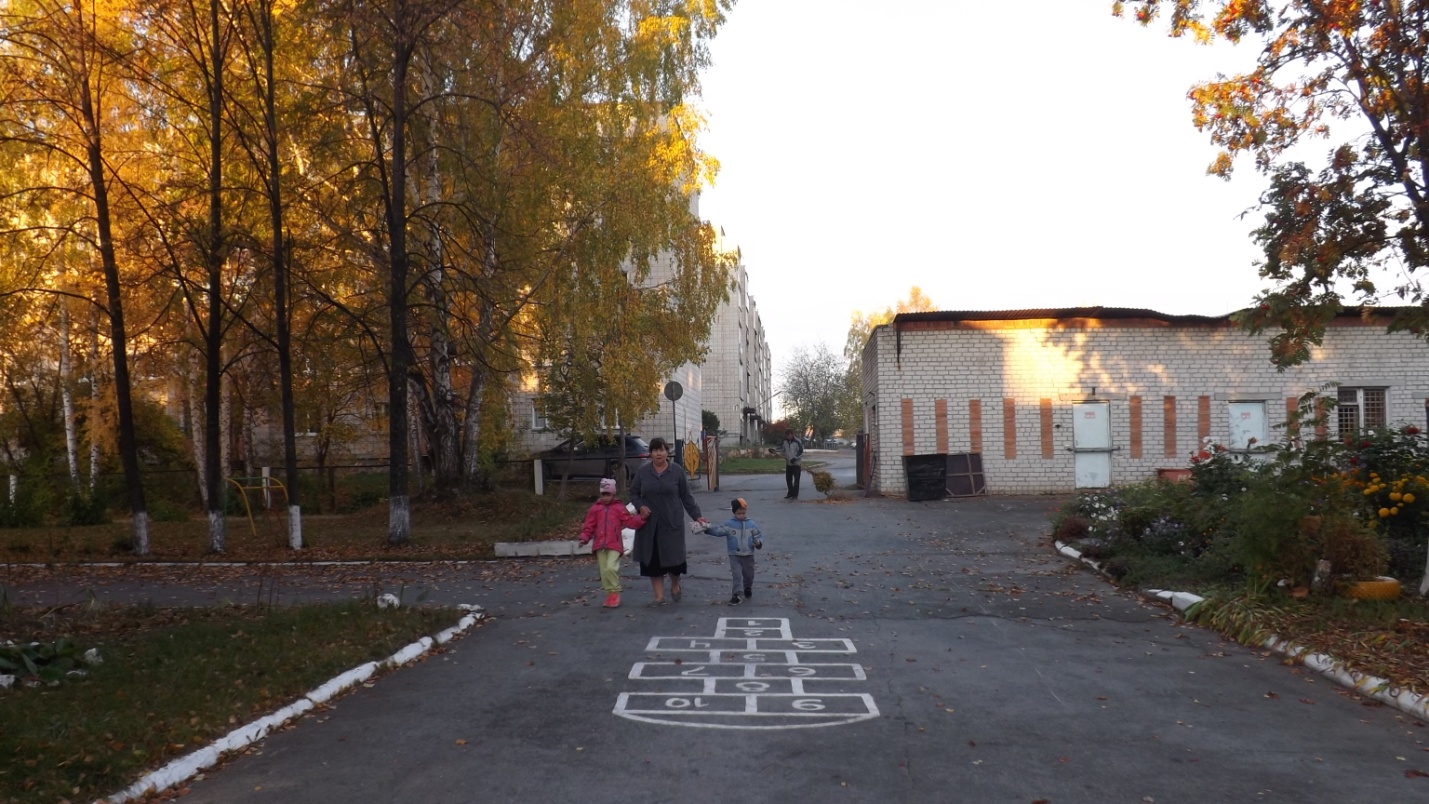 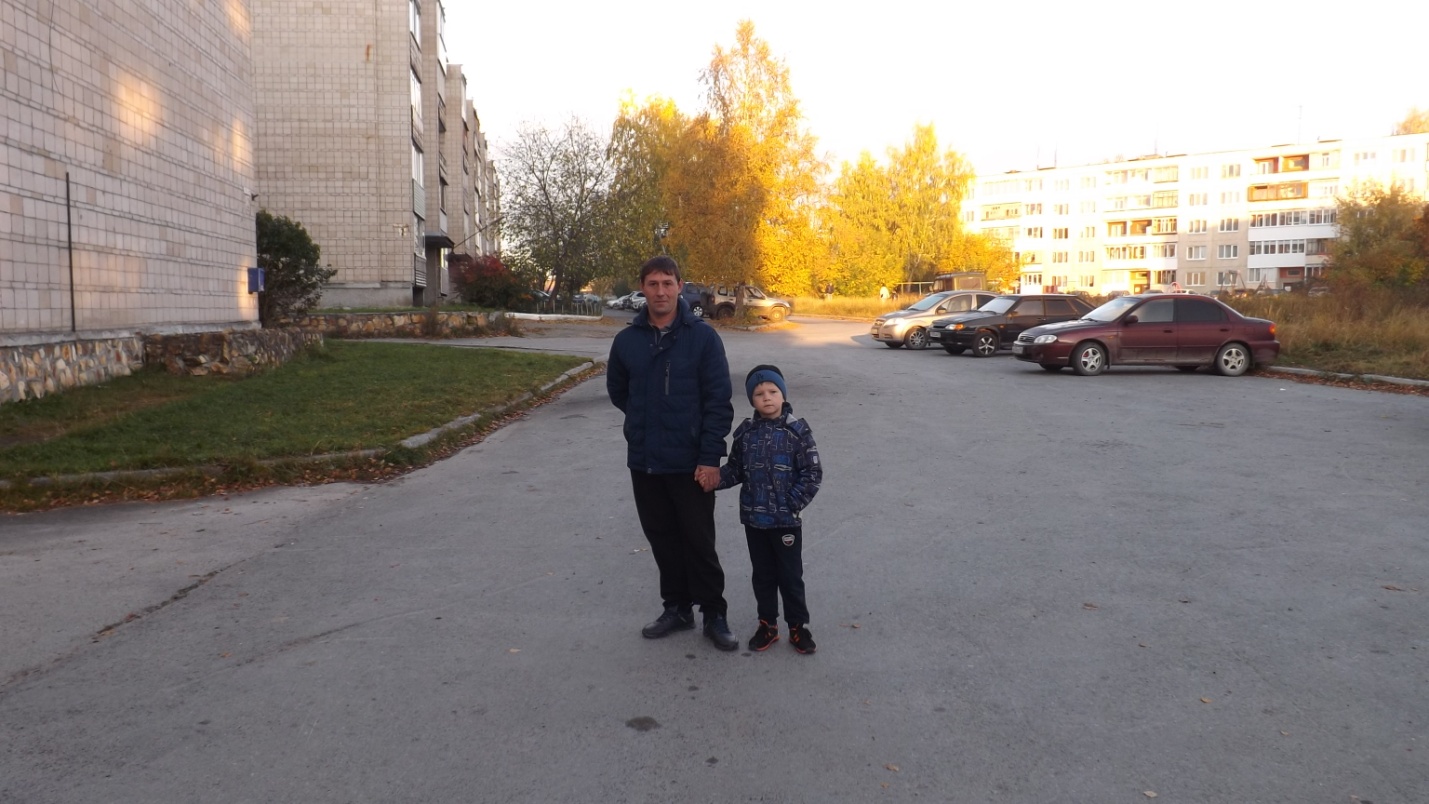 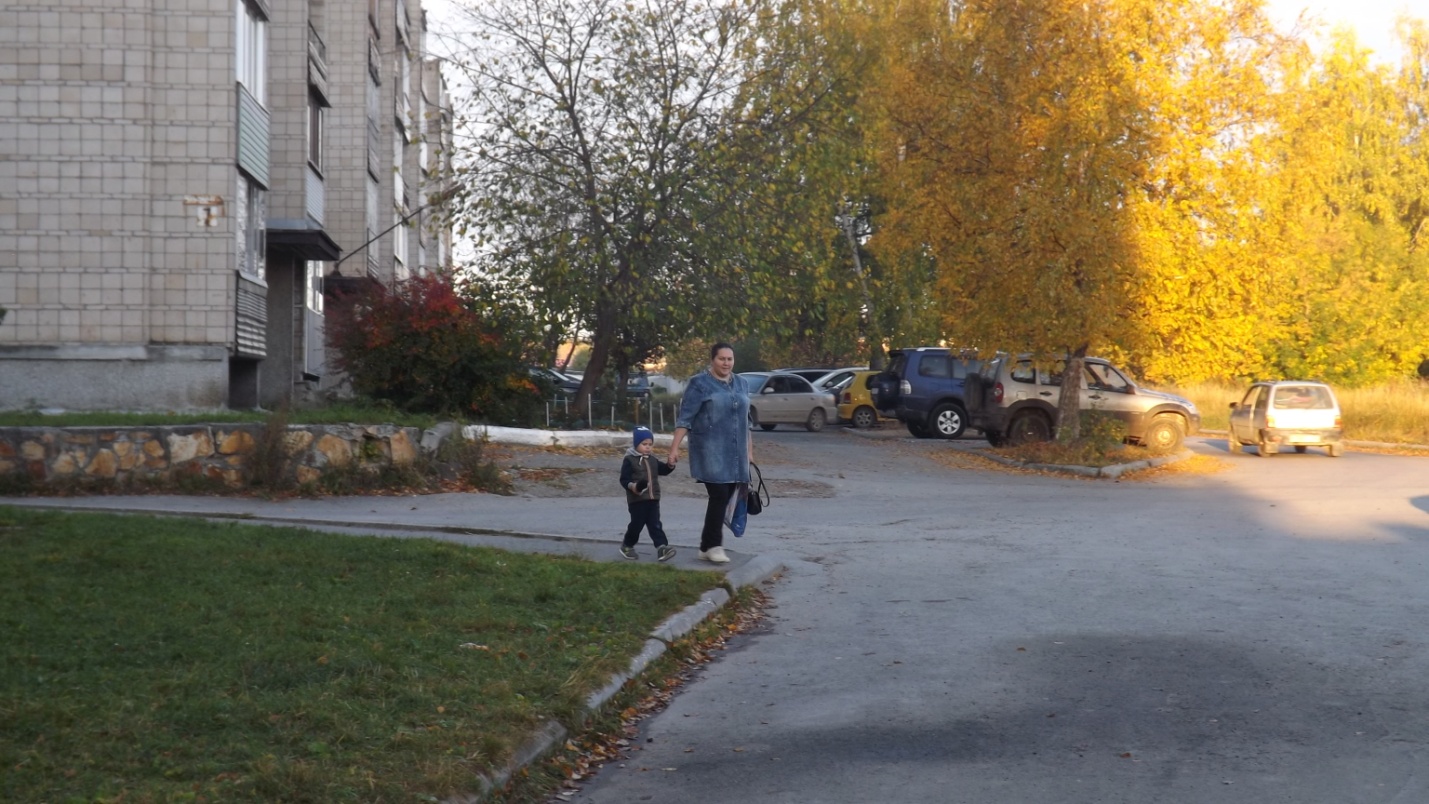 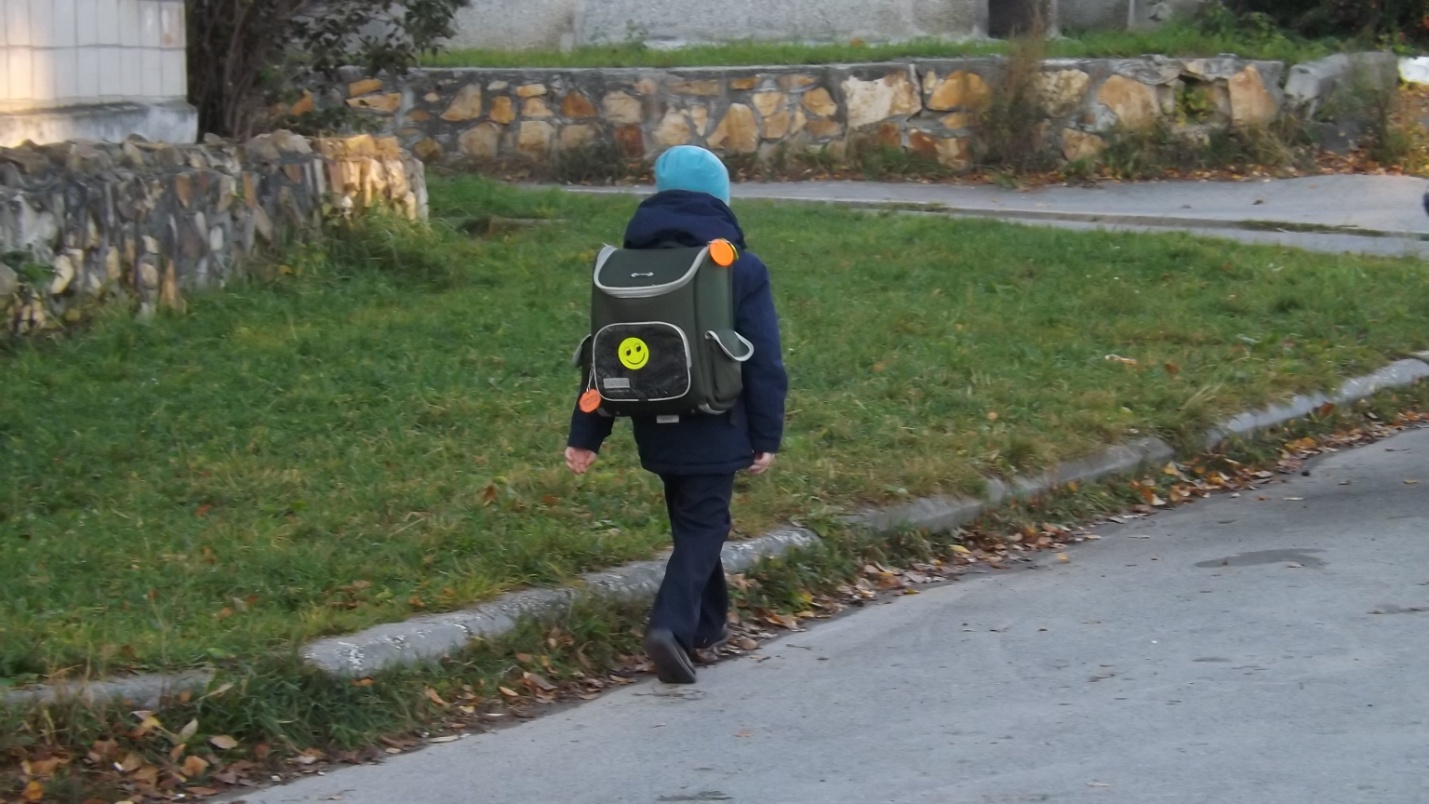 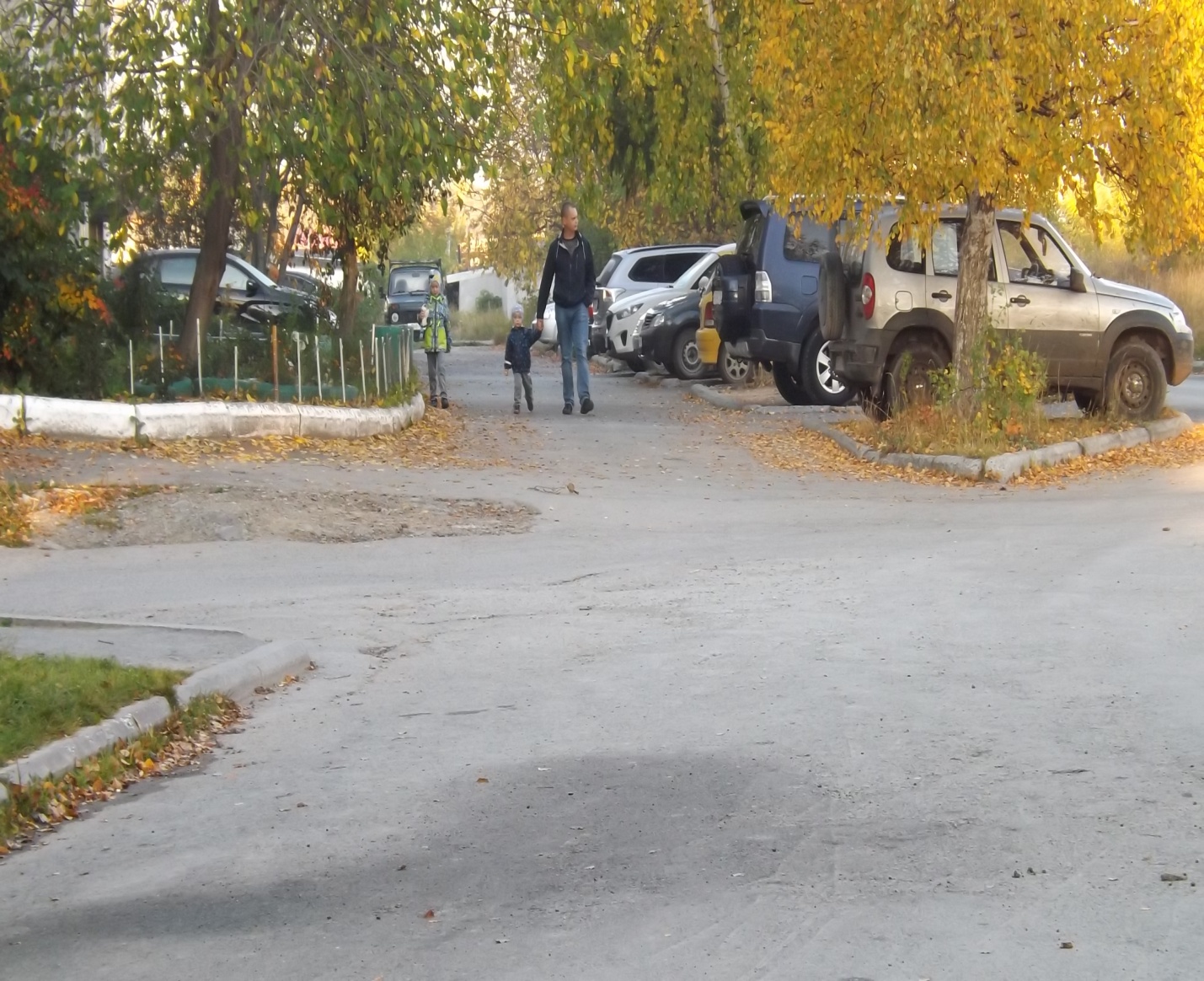 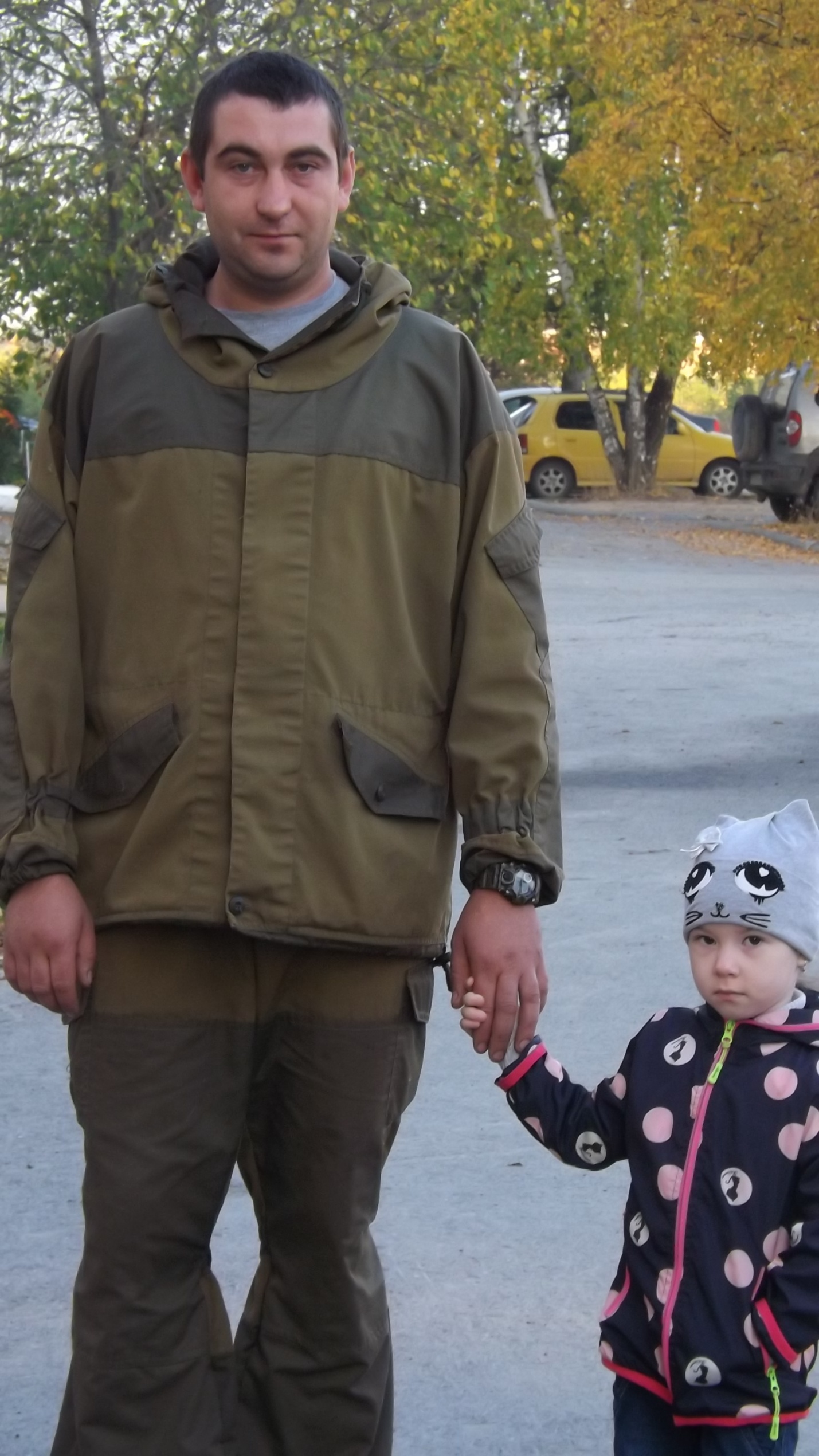 